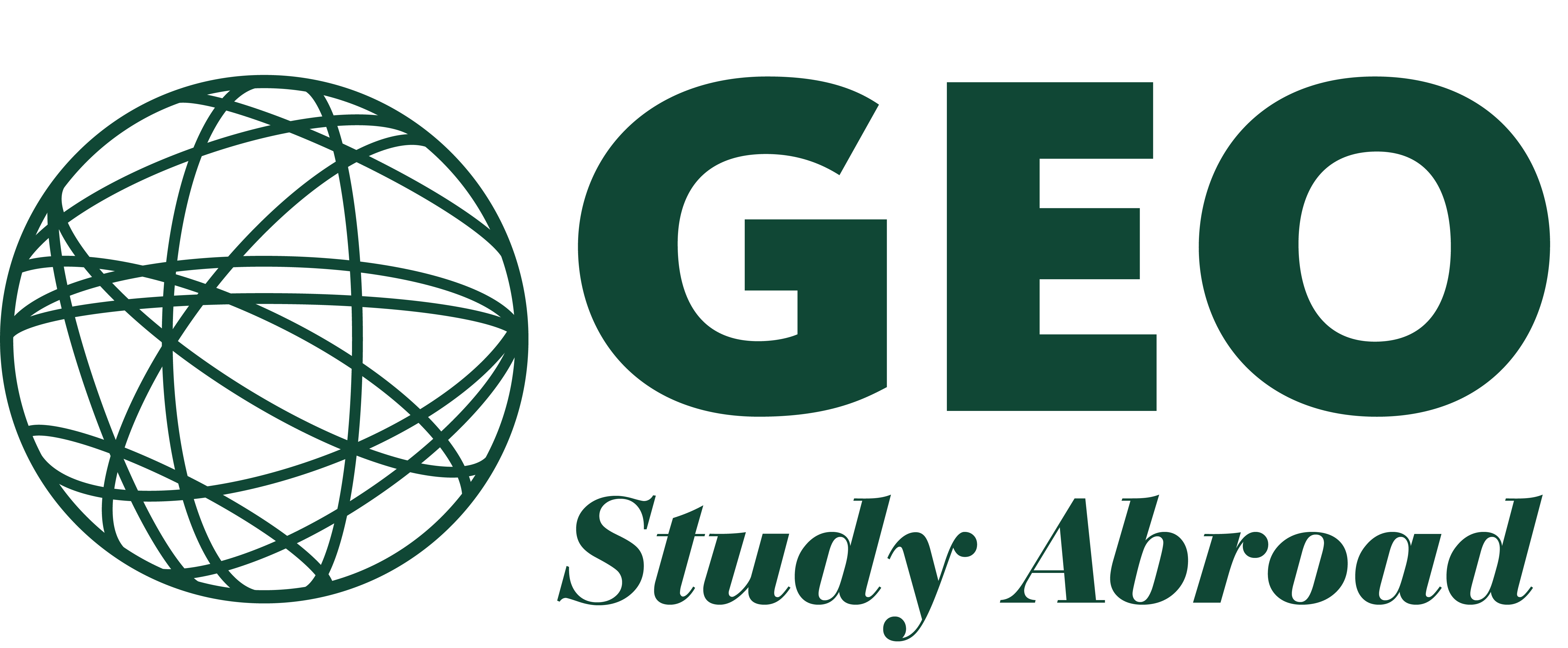 Budget and Payment Schedule SIT: Post-Genocide Restoration and Peacebuilding in KigaliFall Semester 2020PAYMENT SCHEDULE (What is due when?)GEO will charge all GEO program fees to your UO Student Billing Account.Billing and Payment ScheduleWe encourage you to visit https://geo.uoregon.edu/scholarships to learn about scholarship and funding opportunities. Speak with a financial aid counselor regarding your current financial aid package. CANCELLATION AND REFUND POLICY INFORMATION:Important: The GEO Cancellation and Deferral Policy is effective from the time a student has been nominated by the UO to the program provider or host institution, regardless of application or acceptance status. It is essential to read this policy before a potential cancellation or deferral takes place, in order to understand the ramifications.
Cancellation/Deferral Penalty Dates:Cancellation/Deferral Process: Students who cancel or defer their participation must notify both GEO and the program provider or the host institution in writing.  Fax (GEO: 541-346-1232) or email is acceptable (GEO: geoinfo@uoregon.edu).  Verbal notification to GEO or notification given to a program provider or host institution is not sufficient.If one of the deadlines in the Student Budget posted on the program page of the GEO website falls on a weekend or holiday, GEO will accept written notifications received on the following business day. A student can defer their application for up to twelve months from the term in which their original program was scheduled to start, and upon approval by the GEO advisor. Beyond twelve months, a student must cancel their application and re-apply.  The student will be responsible for payment of any unrecoverable costs. In some cases, a student may be able to apply their non-refundable application fee to a future GEO program upon GEO approval.Cancellation/Deferral Policy and Penalty: This cancellation and deferral policy applies to all cancellations and deferrals regardless of the reason for cancellation or deferral, including but not limited to inability to secure proper legal status (i.e. passport, visa, etc.) in the host country of the participating program.If the study abroad fee has not been received by GEO at the time of cancellation or deferral, the penalty amount will be billed by GEO. This Cancellation and Deferral Policy only covers the GEO costs that are due to GEO. Students must follow the payment and refund policy outlined by the host institution or the program provider for the program fees or other costs that are due directly to the host institution or the program provider.GEO fees include: the GEO program fee, the UO Study Abroad fee (UO students only), and/or any other fees that are billed by GEO, including insurance for some programs.GEO and the program provider or the host institution reserve the right to cancel a program due to low enrollment, natural disaster, public health emergency, political unrest, terrorism, acts of war or any other reasons beyond GEO's control. If a program is cancelled prior to the start date for any of these reasons, GEO will refund all payments received by GEO including the application fee, study abroad fee, and insurance (if applicable).  GEO assumes no further financial responsibility and is not responsible for airfare, visa fees, or any other fees related to the program that may have been paid. GEO strongly recommends that students purchase travel cancellation/interruption insurance.PROGRAM FEES PAID TO UOAMOUNTGEO Application Fee $50UO Study Abroad Fee ($1,000 per UO term) $1,000TOTAL PROGRAM FEES PAID TO UO$1,050PROVIDER PROGRAM FEES & ESTIMATED ADDITIONAL EXPENSESAMOUNTSIT Application Fee Paid to SIT$50SIT Tuition Paid to SIT$16,928SIT Program Costs Paid to SIT$3,097Estimated Airfare from Eugene$2,100Estimated Course Materials$100Estimated Visa Expenses$30Estimated Cell Phone Expenses$200Estimated Travel Clinic & Pre-Departure Physical$50Estimated Cost of Acquiring Passport$150Estimated Additional Living Expenses$1,200PROVIDER PROGRAM FEES & EST. ADDITIONAL EXPENSES TOTAL $23,905TOTAL ESTIMATED COST OF PARTICIPATION(Program fees + estimated additional expenses)$24,955When you applyAn application fee of $50 is due at the time of application; applications will not be considered until the application fee is received. Once paid, the application fee is non-refundable under any circumstances.When you are offered acceptanceYou will need to pay a program deposit to the program provider (CIEE/ SIT/ IE3/ SAS) in order to confirm your space in the program. 4 – 7 weeks before you departGEO will bill your UO billing account for the Study Abroad Fee. This amount will be due according to standard UO Payment due dates: https://ba.uoregon.edu/content/payments  Note: This payment method is for the UO Study Abroad Fee. You will pay the program provider tuition and program fees directly to the program provider (CIEE/ SIT/ IE3/ SAS). Additional payment instructions and schedules will be sent to you by your program provider. CANCELLATION/DEFERRAL DATEPENALTY AMOUNT60 days or more before program start dateNone 59-30 days before program start date15% of UO Study Abroad Fee 29-1 days before program start date20% of UO Study Abroad FeeProgram start date or after program beginsFull amount of UO Study Abroad Fee 